Supplemental Digital Content 10 - Performance of Best-performing Postoperative Deterioration Prediction Model (Random Forest) with Varying Temporal Gap Windows, Test Set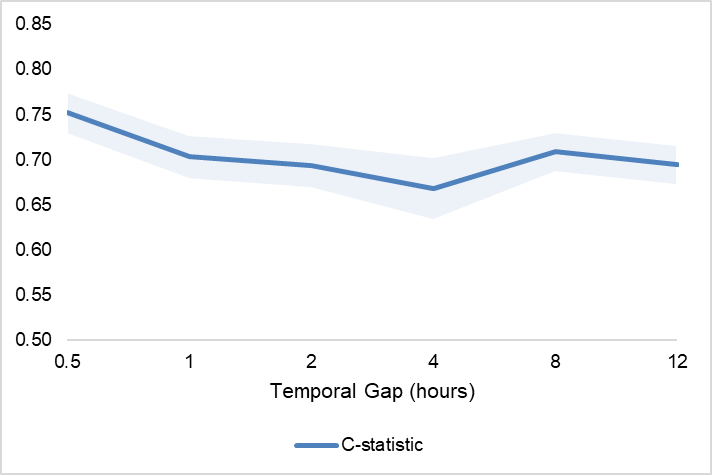 Standard deviation in the shaded region 